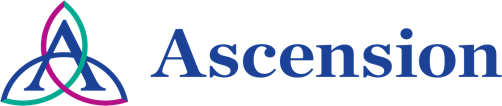 Continuing Education/Continuing Medical Education (CE/CME)MI Human Trafficking Subject Matter Expert Series Part 2- Subject Matter Expert Roles and ResponsibilitiesWHEN:		September 8, 2022 — 4:00 PMPresentation purpose:This series will provide an overview of Human Trafficking and the roles and responsibilities of the subject matter expert..Learning objectives:1 Demonstrate Trauma Informed Care Strategies to support victims of HT within a patient-centered model of care.1 Identify and utilize Ascension HT response and data collection tools.2 Discisss what trauma does to the brain- parts of the asaul and variety of responses.3 Use Role Playing to demonstrate trauma informed interview skills.3 Analyze role playing in a debriefing session to make improvement plans for future contact with HT victims.5 Build a rapport with he patient using therapeutic communication.Target audience:This activity is designed for the interdisciplinary audience including the following:Specialties: OtherAccreditationIn support of improving patient care, Ascension is jointly accredited by the Accreditation Council for Continuing Medical Education (ACCME), the Accreditation Council for Pharmacy Education (ACPE), and the American Nurses Credentialing Center (ANCC), to provide continuing education for the healthcare team.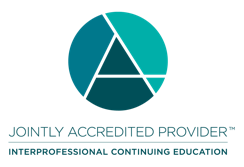 Credit designation: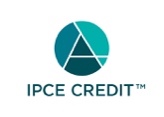 This activity was planned by and for the healthcare team, and learners will receive 1.50 IPCE credit(s) for learning and change.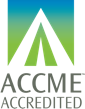 Ascension designates this Live Activity for a maximum of 1.50 AMA PRA Category 1 Credit(s)™. Physicians should claim only the credit commensurate with the extent of their participation in the activity.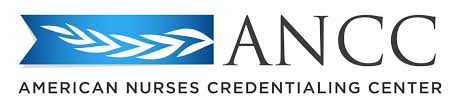 This activity is awarded 1.50 ANCC contact hour(s). (based on 60 minutes per contact hour)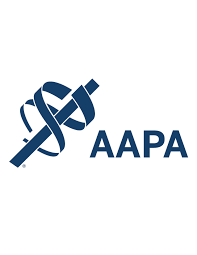 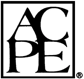 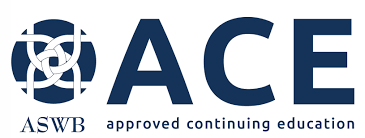 As a Jointly Accredited Organization, Ascension is approved to offer social work continuing education by the Association of Social Work Boards (ASWB) Approved Continuing Education (ACE) program. Organizations, not individual courses, are approved under this program. State and provincial regulatory boards have the final authority to determine whether an individual course may be accepted for continuing education credit. Ascension maintains responsibility for this course.  Social workers completing this course receive 1.50 continuing education credits.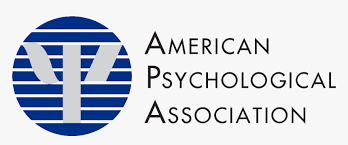 Faculty/Course Director/Planners:Ascension has selected all faculty participating in this activity. It is the policy of Ascension that all CE/CME planning committees, faculty, authors, editors, and staff disclose relationships with commercial interests upon nomination or invitation of participation. Disclosure documents are reviewed for potential conflicts of interest and if relevant, they are resolved prior to confirmation of participation. Only those participants who have no conflict of interest or who agreed to an identified resolution process prior to their participation were involved in this activity.Conflict of Interest:In accordance with the ACCME Standards for Commercial Support, it is the policy of Ascension to ensure balance, independence, objectivity and scientific rigor in all CE/CME activities.Full disclosure of conflicts and conflict resolution will be made in writing via handout materials or syllabus.Commercial Support:No commercial interest was received for this CE/CME activity.Name of individualIndividual's role in activityName of Ineligible Company(s) / Nature of Relationship(s)Susan TippettActivity CoordinatorNothing to disclose - 07/21/2022Sarah Lefevre, MSNFacultyNothing to disclose - 08/03/2022Michelle Most, BSNFacultyNothing to disclose - 08/05/2022Karen Straetmans, MSN, Nursing Nurse PlannerNothing to disclose - 06/02/2022Angela Berardo, BSNOther Planning Committee MemberNothing to disclose - 06/30/2022Patricia Nouhan, MDPhysician PlannerNothing to disclose - 07/27/2022Tammy Jackson, LCSWSocial Work PlannerNothing to disclose - 07/27/2022